ЧЕРКАСЬКА МІСЬКА РАДА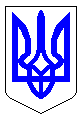 ЧЕРКАСЬКА МІСЬКА РАДАВИКОНАВЧИЙ КОМІТЕТРІШЕННЯВід 27.06.2023 № 730Про розподіл коштів на капітальний ремонт житлового будинкуоб’єднання співвласників багатоквартирного будинку«Гагаріна-35» на 2023 рікВідповідно до п.п. 3 п.а ст.30; п.п. 1 п.а ст.31 Закону України «Про місцеве самоврядування в Україні», Програми підтримки об’єднань співвласників багатоквартирних будинків (ОСББ, асоціацій ОСББ) у м. Черкаси «Формування відповідального власника житла» на 2023-2025 роки, затвердженої рішенням міської ради від 18.05.2023 № 41-46, враховуючи звернення ОСББ «Гагаріна-35» (вх. № 8644-01-18 від 05.06.2023) виконавчий комітет Черкаської міської ради ВИРІШИВ:Виділити з бюджету Черкаської міської територіальної громади кошти на капітальний ремонт житлового будинку об’єднання співвласників багатоквартирного будинку на загальну суму 131 348,75 грн., що складає 60% від загальної вартості робіт, решта 40% - це кошти об’єднання, згідно з додатком.Департаменту житлово-комунального комплексу (Наумчук А.М.) фінансування витрат провести згідно з актами виконаних робіт по КПКВК 1216011 «Експлуатаційне та технічне обслуговування житлового фонду».3.	Контроль за виконанням рішення покласти на першого заступника міського голови з питань діяльності виконавчих органів ради Тищенка С.О.Міський голова                                                                        Анатолій БОНДАРЕНКОДодаток      ЗАТВЕРДЖЕНОрішення виконавчого комітету Черкаської міської ради 						                від _______________№______РОЗПОДІЛ коштів на капітальний ремонт житлового будинку ОСББ «Гагаріна-35» на 2023 рікПримітка:Кошти з бюджету Черкаської міської територіальної громади будуть виділятися після підтвердження інформації щодо перерахунку коштів об’єднання, згідно з договором та актом виконаних робіт, на рахунок підрядної організації.В.о. директора департаменту	житлово-комунального комплексу  				Андрій НАУМЧУК№п/пНазва, адресаВиди робітОдиниця виміруПлан на 2023 рік1Об’єднання співвласників багатоквартирного будинку               «Гагаріна-35»вул. Гагаріна, буд. 35Капітальний ремонт частини покрівлі багатоквартирного будинку грн.131 348,75